המכינה הקדם צבאית "נחשון" - המדרשה הישראלית למנהיגות חברתית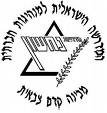 מחזור י"ח, שובל, 2014, התשע"ד, שבוע 3 – טופוגרפיה וניווטיםמנחה תורןמובילי יוםתורניםיום א' יונתןיום ב' יעליום ג' שייום ד' מיכליום ה' שייום ו' מיכל7:00 מד"ס (בראור)א.ב: 6:30 – 7:30ארוחת בוקרארוחת בוקרארוחת בוקר8:00ארוחת בוקרסגירת חוליות + תרגול אגניםיציאה מהמכינה – 7:30תדריך בטיחות + ניווט יום מודרך גבעות גורלתדריך בטיחות + ניווט יום עצמאיפרשת שבוע סיכום שבועקיפול ויציאה לשובל9:15הפסקההפסקההפסקהיציאה מהמכינה – 7:30תדריך בטיחות + ניווט יום מודרך גבעות גורלתדריך בטיחות + ניווט יום עצמאיפרשת שבוע סיכום שבועקיפול ויציאה לשובל9:3010:00 סיור בתל אביבבית מדרש צוותבניית ציר ניווטיציאה מהמכינה – 7:30תדריך בטיחות + ניווט יום מודרך גבעות גורלתדריך בטיחות + ניווט יום עצמאיפרשת שבוע סיכום שבועקיפול ויציאה לשובל10:45זמן אקטואליהזמן אקטואליהזמן אקטואליהיציאה מהמכינה – 7:30תדריך בטיחות + ניווט יום מודרך גבעות גורלתדריך בטיחות + ניווט יום עצמאיפרשת שבוע סיכום שבועקיפול ויציאה לשובל11:00הפסקה                           הפסקה                           הפסקה                           יציאה מהמכינה – 7:30תדריך בטיחות + ניווט יום מודרך גבעות גורלתדריך בטיחות + ניווט יום עצמאיפרשת שבוע סיכום שבועקיפול ויציאה לשובל11:30שימוש במד קואורדינטות + ספירת צעדים ושעון וצלדגשים לקראת ניווט +  תדריך בטיחותתחקיר ניווט יום מודרך + בניית צירים למחר + אישור צירים לילה מודרךתחקיר ניווט יום עצמאי + בניית ואישור ציריםהכנות לשבת12:45זמן מובילי יוםזמן מובילי יוםזמן מובילי יוםארוחת צהרייםארוחת צהרייםארוחת צהריים13:00ארוחת צהריים + הפסקהארוחת צהריים + הפסקהא.צ + הפסקה14:00 – 14:45 תגבור ארוחת צהרייםארוחת צהרייםארוחת צהריים16:00יציאה מת"א לשובלתרגול מפה + מדקו'תרגול בניית ציר ניווטתדריך בטיחות + ניווט לילה מודרךתדריך בטיחות + ניווט לילה עצמאי 17:40- קלבת שבת(לו"ז שבת בנפרד)17:15הפסקההפסקההפסקהתדריך בטיחות + ניווט לילה מודרךתדריך בטיחות + ניווט לילה עצמאי 17:40- קלבת שבת(לו"ז שבת בנפרד)17:45שיעור ניתוח אגניםבניית צירים בחוליותתדריך בטיחות + ניווט לילה מודרךתדריך בטיחות + ניווט לילה עצמאי 17:40- קלבת שבת(לו"ז שבת בנפרד)19:00ארוחת ערב + תדרוך ציפורי לילהארוחת ערב + תדרוך ציפורי לילהארוחת ערב + תדרוך ציפורי לילהארוחת ערב + תדרוך ציפורי לילהארוחת ערב + תדרוך ציפורי לילהארוחת ערב + תדרוך ציפורי לילה20:00פתיחת שבועית (רכז) + קריאת מפה טופו'.  חתימה על ציודבניית ציר ניווטאישור ציריםתחקיר וסיכום ניווט לילה מודרך + אישור צירים למחרתחקיר וסיכום ניווט לילה עצמאי21:30עיבוד יומי, תדרוך למחר, וזמן הודעותעיבוד יומי, תדרוך למחר, וזמן הודעותעיבוד יומי, תדרוך למחר, וזמן הודעותעיבוד יומי, תדרוך למחר, וזמן הודעותעיבוד יומי, תדרוך למחר, וזמן הודעותעיבוד יומי, תדרוך למחר, וזמן הודעות